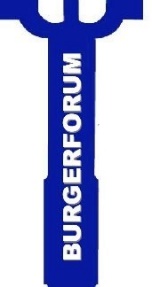 Wensen en bedenkingen t.a.v. concept strategisch beleidsplan TwenceGesteld wordt: “Daarom is afgesproken dat iedere gemeente nader bepaalt of nascheiding past binnen het gemeentelijk afvalbeleid in de komende jaren. De gemeenten die hun keuze inmiddels aan Twence kenbaar hebben gemaakt, hebben aangegeven de brongescheiden inzameling verder te willen optimaliseren. Er is derhalve geen aanleiding om in de aankomende beleidsperiode opnieuw onderzoek te doen naar de mogelijkheden van nascheiding voor huishoudelijk restafval. Vanzelfsprekend blijft Twence de ontwikkelingen op het gebied van de sortering van afvalstoffen actief volgen. Indien er technologische of marktontwikkelingen zijn of wijzigingen in wet- en regelgeving die van invloed kunnen zijn op de business case van de nascheiding van afvalstoffen, dan zal Twence dit opnieuw beoordelen.”Bedenking en wens:In onze ogen is nascheiding een effectievere manier van het scheiden van afval en is het ook gebruiksvriendelijker voor onze inwoners. Wij hebben begrepen dat de mogelijkheden van nascheiding nader uitgewerkt zouden worden. Wij weten niet of dit inmiddels voorligt. Zo ja, dan zouden we dit graag ontvangen.Zo niet, dan zouden we graag alsnog in het plan vastgelegd zien dat dit onderzoek er komt.De doelstellingen vanuit de Europese Green Deal worden in Nederland vertaald in het Circulair Materialenplan (CMP), dat zal/kan grote gevolgen hebben die ook onze inwoners raken. Twence is in de regio één van de grootste uitstoters van CO2 en heeft derhalve een belangrijke rol in de reductie. Jaarlijks stoot Twence ongeveer 250.000 ton CO2 uit van fossiele oorsprong. Door deze CO2 via een nieuw te bouwen grootschalige installatie af te vangen en te hergebruiken, draagt Twence in belangrijke mate bij aan het terugbrengen van de CO2-uitstoot en daarmee ook aan de klimaatdoelstellingen.Bedenking Dit betekent concreet dat Twence - waarschijnlijk tussen 2026 en 2031 - moet gaan betalen voor (een deel van) de uitstoot van fossiele CO2 en eventueel andere broeikasgasemissies.Twence geeft weliswaar aan hier op in te spelen door de realisatie van een nieuw te bouwen afvanginstallatie, maar de doelstelling van Twence om hierdoor de CO2 uitstoot met 1/3 te verminderen staat haaks op de expansiedrift om meer gemeenten binnen te halen die hun afval door Twence laten verbranden. Immers, des te meer je verbrandt des te meer CO2 uitstoot. Als je de uitstoot van Twence van 250.000 ton per jaar (eigen cijfers van Twence volgens het jaaroverzicht 2022) verminderd met 1/3 afvang, maar daarentegen de afvalverbranding van de Duitse partners er weer bijtelt, dan zou de uitstoot nagenoeg gelijk blijven. Als daar nog meer steden aan toegevoegd worden, betekent dat per saldo meer uitstoot.De Provincie heeft te kennen gegeven dat de afvalverbranding bij vuilverwerker Twence zou willen bouwen en ook problemen zou hebben met een gepland Twentse warmtenet dat op een afvalverbrandingsinstallatie aangesloten is. Ook wordt gesproken over het uitfaseren van de afvalverbranding. Bedenking: In hoeverre is duidelijkheid hierover en is dat als risico meegenomen. Wij vinden dat niet terug in het strategisch beleidsplan.Het eerste doel uit het Rijksbrede programma ‘Nederland Circulair in 2050’ is dat Nederland al in 2030 50% minder primaire grondstoffen moet gebruiken (mineralen, metalen en fossiel). In 2050 moet Nederland een circulaire economie hebben. Een economie waarin zoveel mogelijk duurzame hernieuwbare grondstoffen worden gebruikt, producten en grondstoffen worden hergebruikt en waarin afval niet bestaat.Bedenking en wens:Op zich een lovenswaardig streven, maar hoe staat het met de verwerking van batterijen. Een passage hoe Twence de verwerking hiervan ziet missen we en zouden we graag  in het strategisch beleidsplan opgenomen zien, gezien alle risico’s die de opslag en verwerking van batterijen met zich mee brengt. Twence geeft aan dat investeringen impact kunnen hebben op het gemeentelijk beleid van duurzame energie en circulaire economie van de aandeelhouders. Bedenking en wens:Twence is een publiek bedrijf. Waarom maakt een afvaardiging van inwoners van de 14 deelnemende gemeenten geen deel uit van de klankbordgroep?  Wij stellen voor een klankbordgroep vanuit de deelnemende gemeenten in te stellen.BURGERFORUM Losser, 15 augustus 2023Harold Sligman, fractievoorzitterh.sligman@losser.nlinfo@burgerforum.comwww.burgerforum.com